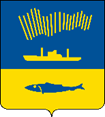 АДМИНИСТРАЦИЯ ГОРОДА МУРМАНСКАП О С Т А Н О В Л Е Н И Е                                                                                                                     №     В соответствии с Федеральными законами от 06.10.2003 № 131-ФЗ       «Об общих принципах организации местного самоуправления в Российской Федерации», от 13.03.2006 № 38-ФЗ «О рекламе», Уставом муниципального образования городской округ город-герой Мурманск, решением Совета депутатов города Мурманска от 24.06.2011 № 38-502 «Об установлении формы проведения торгов на право заключения договора на установку и эксплуатацию рекламной конструкции»  п о с т а н о в л я ю: 1. Внести в постановление администрации города Мурманска                              от 31.08.2017 № 2857 «Об утверждении Положения о проведении конкурса на право заключения договора на установку и эксплуатацию рекламной конструкции на земельном участке, здании или ином недвижимом имуществе, находящемся в муниципальной собственности города Мурманска, и на земельном участке, государственная собственность на который не разграничена» (в ред. постановлений от 13.11.2017 № 3628, от 30.03.2023          № 1194) следующие изменения:- в преамбуле слова «Уставом муниципального образования город Мурманск» заменить словами «Уставом муниципального образования городской округ город-герой Мурманск»;- в пункте 6 слова «заместителя главы администрации города Мурманска Мирошникову М.А.» заменить словами «заместителя главы администрации города Мурманска - председателя комитета по развитию городского хозяйства          Гутнова А.В.».2. Внести в приложение к постановлению администрации города Мурманска от 31.08.2017 № 2857 «Об утверждении Положения о проведении конкурса на право заключения договора на установку и эксплуатацию рекламной конструкции на земельном участке, здании или ином недвижимом имуществе, находящемся в муниципальной собственности города Мурманска, и на земельном участке, государственная собственность на который не разграничена» (в ред. постановлений от 13.11.2017 № 3628, от 30.03.2023          № 1194) следующие изменения: 2.1. По тексту слова «комитет градостроительства и территориального развития администрации города Мурманска» заменить словами «комитет территориального развития и строительства администрации города Мурманска» в соответствующих падежах; 2.2. Третий абзац пункта 8.2 раздела 8 изложить в новой редакции: «- председатель конкурсной комиссии – заместитель главы администрации города Мурманска - председатель комитета по развитию городского хозяйства, курирующий вопросы наружной рекламы».3. Отделу информационно-технического обеспечения и защиты информации администрации города Мурманска (Кузьмин А.Н.) разместить настоящее постановление на официальном сайте администрации города Мурманска в сети Интернет. 4. Редакции газеты «Вечерний Мурманск» (Сирица Д.В.) опубликовать настоящее постановление.5. Настоящее постановление вступает в силу со дня официального опубликования.6. Контроль за выполнением настоящего постановления возложить на  заместителя главы администрации города Мурманска – председателя комитета по развитию городского хозяйства Гутнова А.В.Глава администрации города Мурманска                                                                        Ю.В. Сердечкин